ImageFile nameCaption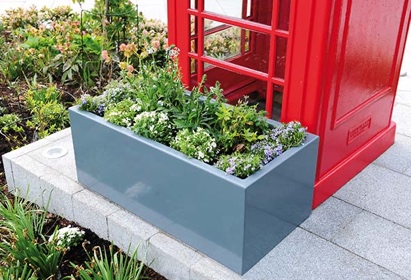 RichardBrink_Clarus_01The Clarus from Richard Brink is the latest in the company’s plant box range and features seamless welded joints and is highly customisable.Photo: Richard Brink GmbH & Co. KG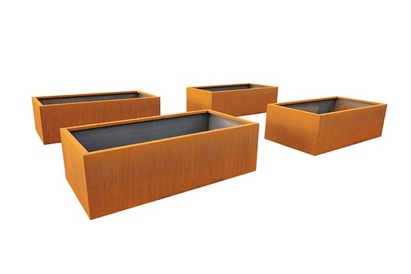 RichardBrink_Clarus_02The plant box is a bespoke addition to a range from the metal products manufacturer that includes the Basio model. Photo: Richard Brink GmbH & Co. KG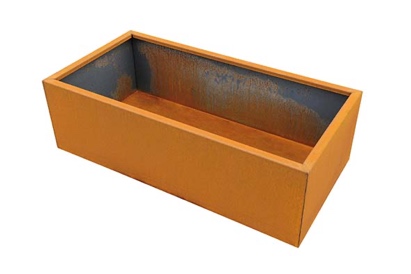 RichardBrink_Clarus_03All Clarus units are tailor-made to the customer’s requirements and its dimensions can be adapted to the specifications of the individual project.Photo: Richard Brink GmbH & Co. KG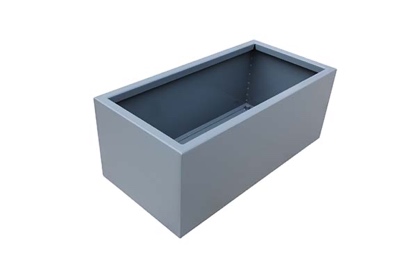 RichardBrink_Clarus_04Richard Brink manufactures the monolithic plant box with no visible weld seams from corten steel, stainless steel or coated aluminium from a thickness of 3mm. Photo: Richard Brink GmbH & Co. KG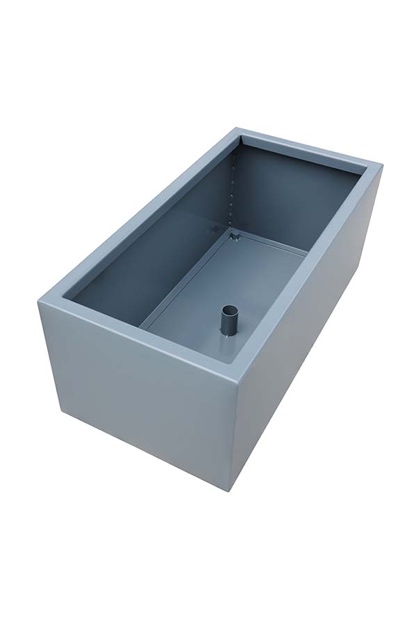 RichardBrink_Clarus_05An internal nozzle in the base panel guarantees the controlled drainage of excess irrigation water or precipitation.Photo: Richard Brink GmbH & Co. KG